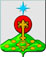 РОССИЙСКАЯ ФЕДЕРАЦИЯСвердловская областьДУМА СЕВЕРОУРАЛЬСКОГО ГОРОДСКОГО ОКРУГАРЕШЕНИЕот 20 апреля 2022 года	                    № 23г. СевероуральскОб избрании Главы Североуральского городского округа В соответствии со статьёй 36 Федерального закона от 06 октября 2003 года № 131-ФЗ «Об общих принципах организации местного самоуправления в Российской Федерации», статьёй 27 Устава Североуральского городского округа, Регламентом Думы Североуральского городского округа, утвержденным Решением Думы Североуральского городского округа от 28 июня 2017 года № 50, Решения конкурсной комиссии по отбору кандидатур на должность Главы Североуральского городского округа от 18 апреля 2022 года № 6, итогового протокола счетной комиссии по результатам голосования по выборам Главы Североуральского городского округа из числа кандидатов, представленных конкурсной комиссией по результатам конкурса, Дума Североуральского городского округаРЕШИЛА: Утвердить протокол счетной комиссии по результатам тайного голосования по избранию Главы Североуральского городского округа из числа кандидатов, представленных конкурсной комиссией по результатам конкурса.  Избрать Главой Североуральского городского округа Миронову Светлану Николаевну.Установить, что Глава Североуральского городского округа Миронова С.Н. вступает в должность в день публичного принятия присяги 27 апреля 2022 года.4. Опубликовать настоящее Решение в газете «Наше слово» и на официальных сайтах Администрации и Думы Североуральского городского округа в сети Интернет.И.о. Председателя ДумыСевероуральского городского округа                                             А.Н. Копылов